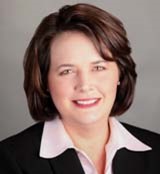 RECOGNITION2019: Circle of Success: Innovation in Operational Excellence, Comcast2017, 2016: Circle of Success: Region of the Year, Comcast 2011: Technology Trailblazer, Women Tech Council2007: Trustee of the Year, Utah Technology Council2003: Women to Watch, Utah Business MagazineRELEVANT EXPERIENCE2021 – Present, VP Sales Strategy & Operations, Comcast Business2019 - 2021, Division VP Operations, Comcast Business2012 – 2019, Regional VP/GM, Comcast BusinessEDUCATIONExecutive Education SeriesHARVARD BUSINESS SCHOOLExecutive Education SeriesTHE WHARTON SCHOOLBS Information Technology and Business ManagementWESTERN GOVERNORS UNIVERSITYSHAWN ADAMSON	DIGITAL TRANSFORMATION|CYBER SECURITY|STRATEGY    GO-TO-MARKET|MERGERS & ACQUISITIONSShawn Adamson is an award winning senior executive for a global technology Fortune 30 company. She has built her technology career growing successful companies and revenue channels from early stage to growth and leading successful digital, customer experience and operational transformations.Nineteen years of board experience with growth oriented non-profit and privately held organizations.  Board experience includes CEO Search, DE&I, Compensation, and Executive committees. Fifteen years of P&L Management experience of up to $375M in size at both in private and public companies. Leadership of organizations of up to 1,200 employees in size.Over twenty five years of experience in the technology and telecommunications industries, strong technical understanding of telecommunications infrastructure, data/ IP services, content, cloud computing, cyber and network security, and operations.Expert level skills and experience in strategic planning, customer experience and digital transformation, Net Promoter System implementation and sustainment, contact center virtualization, large scale global operations leadership, cyber security, compliance and audit remediation, merger and acquisition integration, contract management, vendor and customer negotiations, business and sales channel development.BOARD EXPERIENCEAdvisory Board MemberIQ WIREDAdvisory Board Member, DE&I CommitteeDAVID ECCLES SCHOOL OF BUSINESS, UNIVERSITY OF UTAHBoard of Directors, CEO Search, Executive and WIT CommitteesCOLORADO TECHNOLOGY ASSOCIATIONVice Chairman of the Board, Compensation, Executive and Membership CommitteesUTAH TECHNOLOGY COUNCIL